新 书 推 荐中文书名：《东方身体，西方心灵》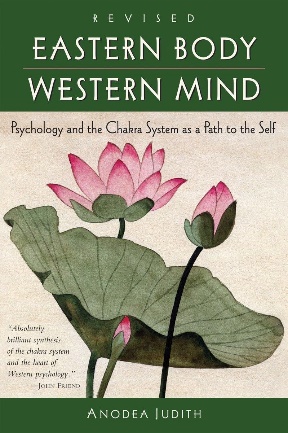 英文书名：Eastern Body, Western Mind作    者：Anodea Judith出 版 社：Crown代理公司：ANA/Zoey页    数：504页出版时间：2004年8月代理地区：中国大陆、台湾审读资料：电子稿类    型：心灵励志内容简介：“本书是思考自身长处、短处和适当成长方法的有用工具”——Yoga Journal在本书中，脉轮（chakra）权威阿诺黛·朱迪斯（Anodea Judith）将全新的方法注入瑜伽为基础的东方脉轮系统，将其与荣格心理学、躯体疗法、儿童发展理论和形而上学等西方框架相结合，并将脉轮系统应用于重要的现代社会现实和问题，如成瘾、依赖、家庭动态关系、性和个人赋权。本书以图表的形式编排，将脉轮系统的固有结构作为一张地图，描绘出西方人对个人发展的理解。每一章都以一个脉轮为重点，首先描述其特征，然后探讨其特定的童年发展模式、创伤和虐待，以及如何治愈和保持平衡。作者简介：阿诺黛·朱迪斯（Anodea Judith）博士是脉轮与治疗问题结合方面的权威。她著有脉轮经典著作《生命之轮》（WHEELS OF LIFE）以及其他几本书，录有音频课程和视频《照亮脉轮》（The Illuminated Chakras）。阿诺黛拥有健康与人类服务博士学位、临床心理学硕士学位，还接受过生物能量学、创伤恢复、瑜伽疗法和萨满教方面的培训。她住在加利福尼亚州的塞巴斯托波尔，并广泛开展培训和研讨会。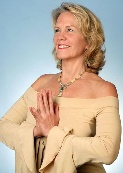 感谢您的阅读！请将反馈信息发至：版权负责人Email：Rights@nurnberg.com.cn安德鲁·纳伯格联合国际有限公司北京代表处北京市海淀区中关村大街甲59号中国人民大学文化大厦1705室, 邮编：100872电话：010-82504106, 传真：010-82504200公司网址：http://www.nurnberg.com.cn书目下载：http://www.nurnberg.com.cn/booklist_zh/list.aspx书讯浏览：http://www.nurnberg.com.cn/book/book.aspx视频推荐：http://www.nurnberg.com.cn/video/video.aspx豆瓣小站：http://site.douban.com/110577/新浪微博：安德鲁纳伯格公司的微博_微博 (weibo.com)微信订阅号：ANABJ2002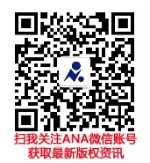 